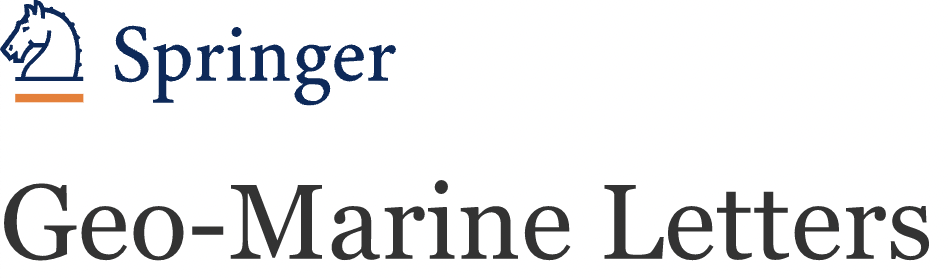 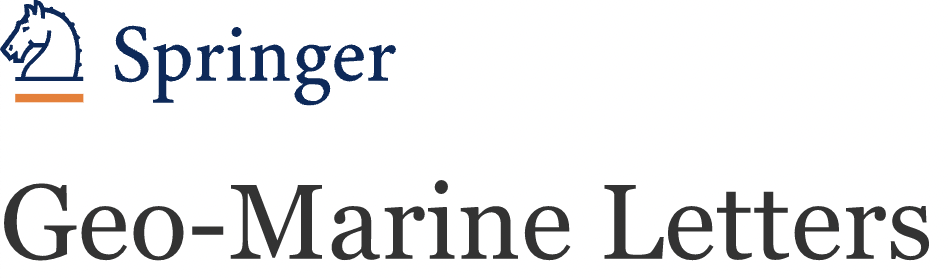 Supporting Information for:On submarine landslide volume assessmentThore F. Sager1*, Morelia Urlaub1, Christian Berndt11GEOMAR Helmholtz Centre for Ocean Research Kiel, Kiel, Germany
*Corresponding author: tsager@geomar.de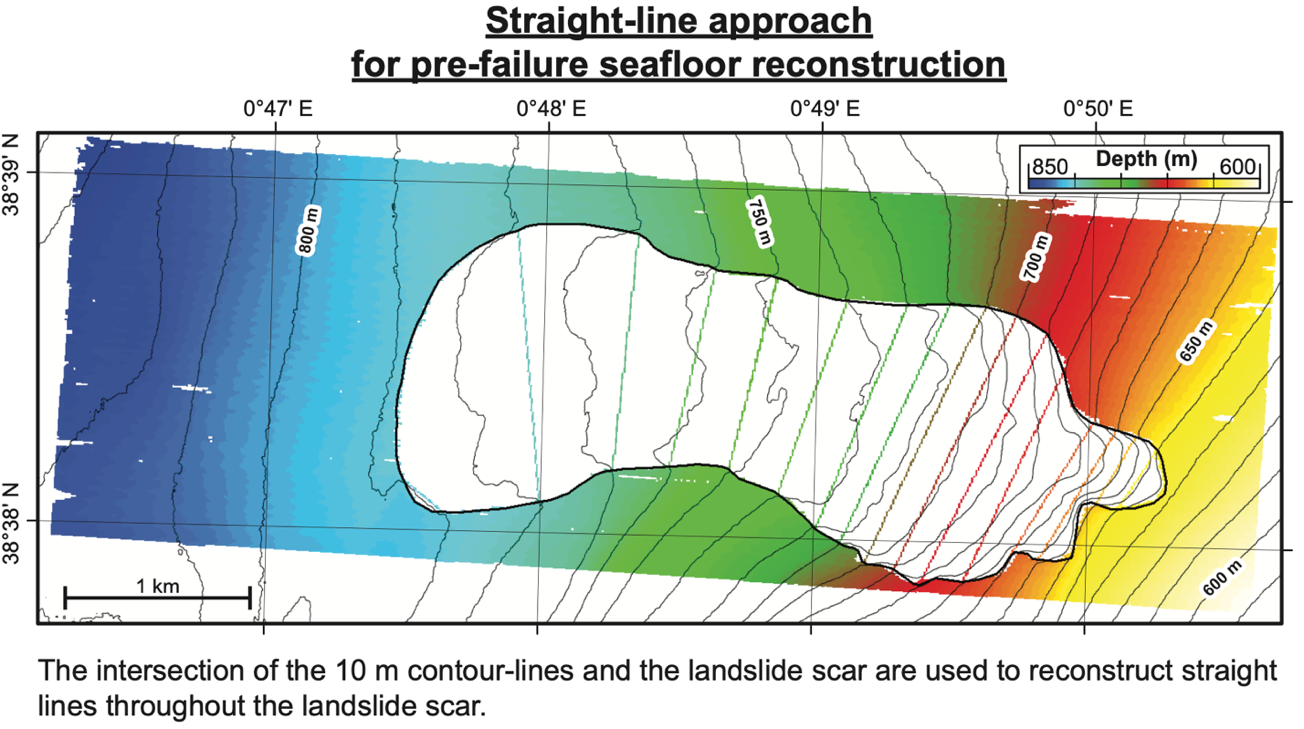 Supplementary Figure 1: ‘Straight-line ’ pre-failure seafloor reconstruction approach.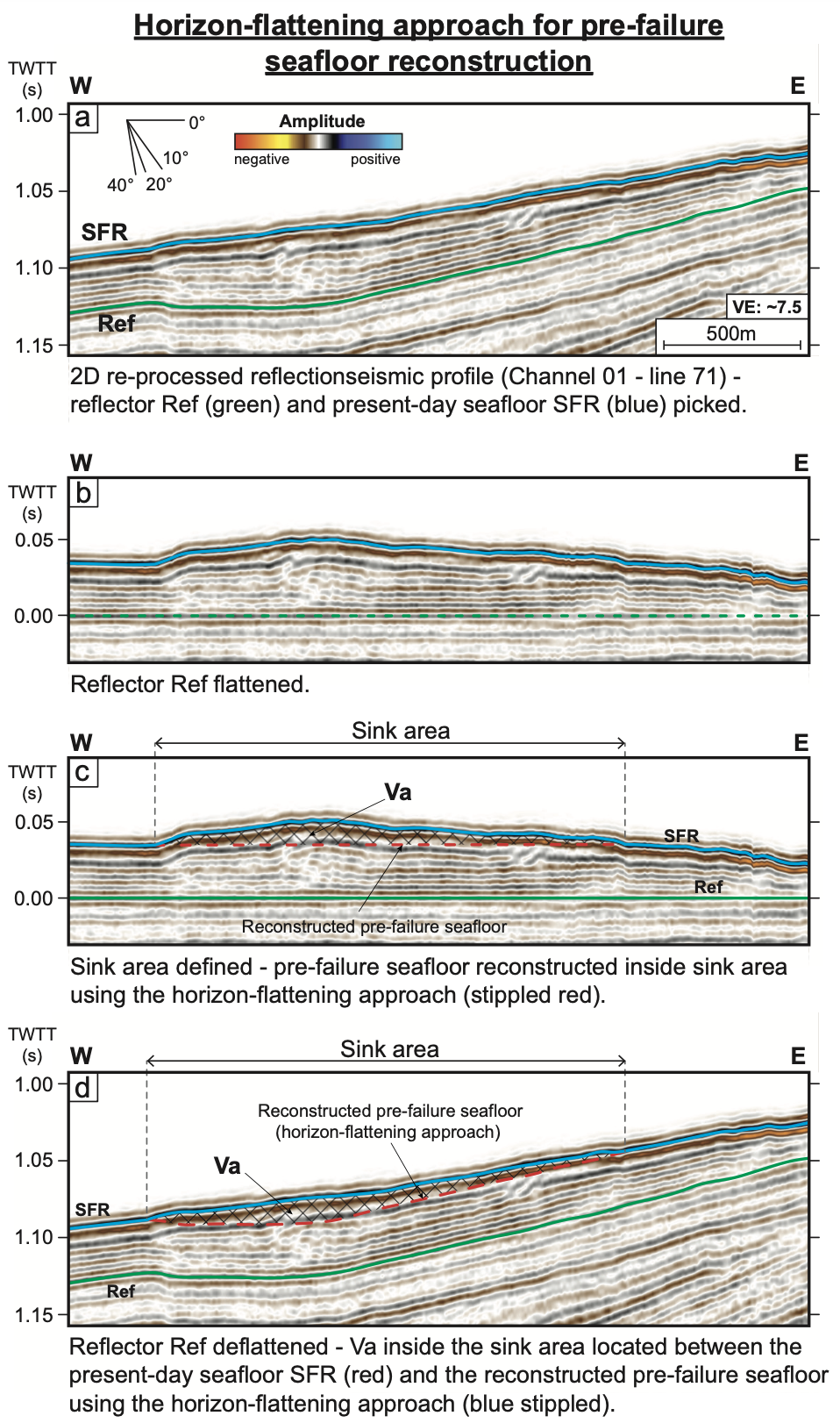 Supplementary Figure 2: ‘Horizon-flattening’ pre-failure seafloor reconstruction approach: